Лабораторная работа №1Тема: «Создание главной страницы сайта».Цель: закрепить знание тегов HTML и свойств CSS.Теоритические сведеньяHTML (от англ. HyperText Markup Language — «язык гипертекстовой разметки») — стандартизированный язык разметки документов во Всемирной паутине. Большинство веб-страниц содержат описание разметки на языке HTML (или XHTML). Язык HTML интерпретируется браузерами; полученный в результате интерпретации форматированный текст отображается на экране монитора компьютера или мобильного устройства (Рисунок 1).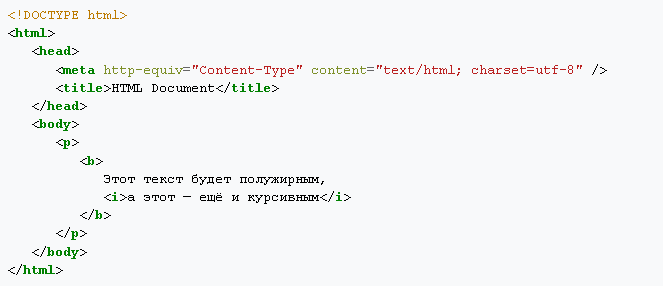 Рисунок 1 – основные теги HTMLCSS (/siːɛsɛs/ англ. Cascading Style Sheets — каскадные таблицы стилей) — формальный язык описания внешнего вида документа, написанного с использованием языка разметки (Рисунок  2).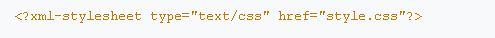 Рисунок 2 – ссылка подключения таблицы стилейПреимущественно используется как средство описания, оформления внешнего вида веб-страниц, написанных с помощью языков разметки HTML и XHTML, но может также применяться к любым XML-документам, например, к SVG или XUL.Пример таблицы стилей изображен ниже (Рисунок 3).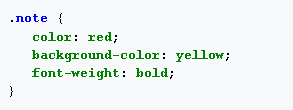 Рисунок 3 – свойства таблицы стилей Задание на лабораторную работуСоздать с помощью HTML&CSS главную страницу сайта по выбранным темам.Главная страница должна быть адаптивна и кроссбраузерная.Страница должна полностью соответствовать тематике вашего сайта.Составить отчет, предоставить листинги и скриншоты выполнения лабораторной работы. 